Lesson 33 – At school – Vocabulary (Basic)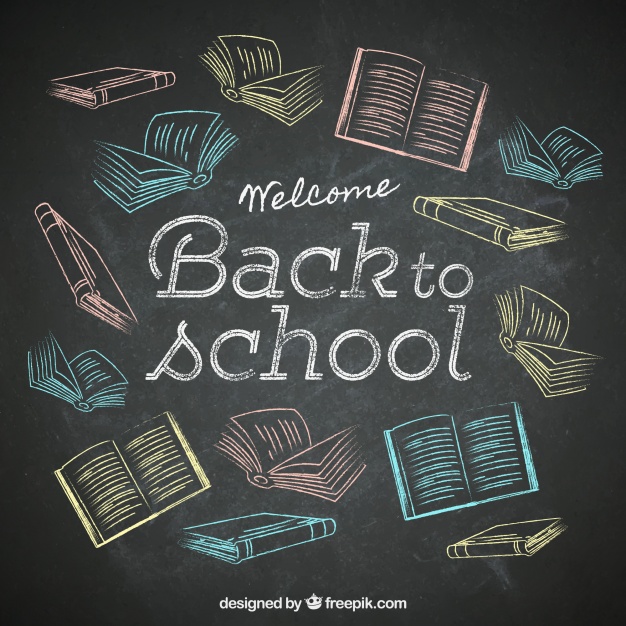 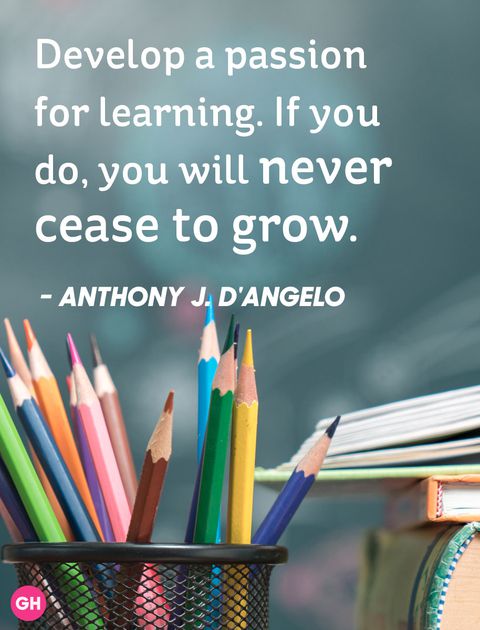 Vocabulary https://quizlet.com/_5fidop to teach – учить, обучатьto study – учиться (в ВУЗе)to do homework – делать домашнее заданиеto give a lecture on – читать лекцию поto do a course – проходить курсto take an exam – сдавать экзаменto pass/ fail an exam – сдать/ провалить экзаменto get a degree – получить диплом to take notes of a lecture – записывать лекциюmark – оценкаnursery school – детский садprimary school – начальная школаsecondary school – средняя школаhigh school – старшая школаterm – семестрExercise 1.  Fill the gaps using the verbs given below in the correct form.give do (2) take (2) learn get study pass (2) failJohn did well at school. He always found it easy to … and he always … his homework. He … all his school exams. Now he … geography at university. He is also … a special geology course. He enjoys sitting in lectures, listening to the lecturer and … notes. He will … final exams next year. If he …, he will … a degree in geography. If he …, he will be very sad. He would like to become a geography lecturer. He would like to … lectures.Exercise 2.  Put the words given below into the correct group.college    exam    homework   lecture   lesson   mark   nursery school   primary school  pupil   studentsecondary school   teacher   term   university   high schoolpeopleplaces study periodswork Exercise 3. Match the words with the definitions.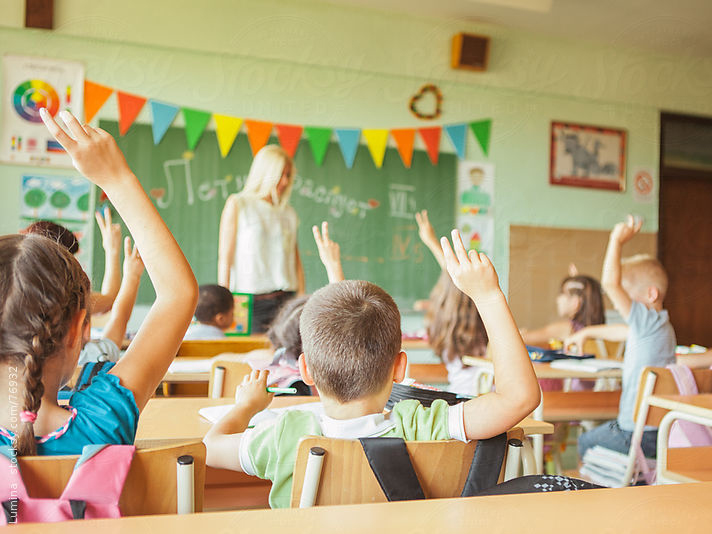 Exercise 4. Complete the sentences with synonyms which mean the same as the words in brackets. 1. (children) In this school there are 25 … in each class. 2. (person who studies) l'm a … at York University.3. (person whose job is to teach) When I'm older, I'd like to be a … 4. (work my teacher asks me to do at home) I've got too much …5. (letter or number a teacher gives to a piece of work) What … did you get? I got a B. 6. (test to see how much you know) I've got an … tomorrow.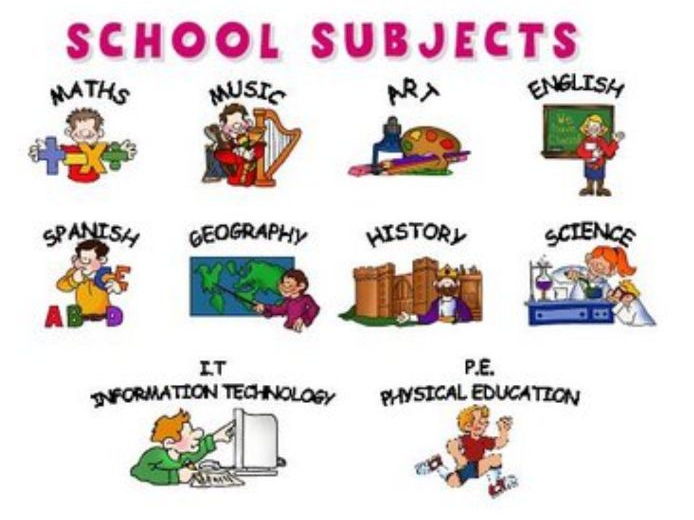 Exercise 5. Put the letters in order.stiHyropyeGgarhosahtMhisgEnlcnherFtoinforamnI nolTechgyoSnaphisecSeinctArsuMicnaGremsciPhaly dutoinEca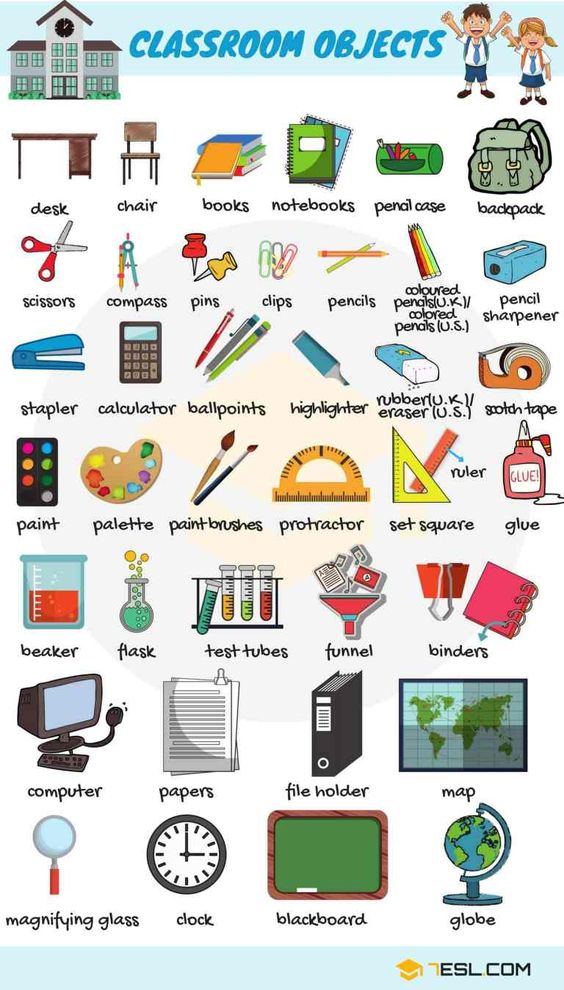 Vocabularyhttps://quizlet.com/_5figqv chalk – мел blackboard – доска rubber – ластикruler – линейка desk – парта chair – стул pencil sharpener – точилка для карандашейpencil case – пенал crayon – восковый карандашbackpack – рюкзак notebook – тетрадь scissors – ножницы compass – циркуль paper clip – скрепка drawing pin – кнопка highlighter – маркер paint brushes – кисточки для рисованияprotractor – транспортир glue – клей flask – колба file holder – папка с файламиmagnifying glass – лупа Exercise 6. Complete the sentences with words given below.pencil case    pencil    chalk   ruler   pencil sharpener    rubber   board rubber   Could you clean the blackboard please, Juan? The … is over there.Write with a …. Then you can use a … if you make a mistake. Could I use your …, please? I need to draw a straight line.If there`s no … for the blackboard, you can use the whiteboard instead.This pencil is broken. Can I borrow your  … ?Keep your pens and pencils in your … so you don't lose them.KeysLearn. Did. Passed. Is studying. Doing. Taking. Take/ do. Passes. Get. Fails. Give.people: pupil, student, teacherplaces: college, nursery school, primary school, secondary school, high school, universitystudy periods: lecture, lesson, termwork: exam, homework, mark1. nursery school. 2. primary school. 3. secondary school. 4. College. 5. University. 6. Lesson. 7. Lecture. 8. Term. 1. Pupils. 2. Student. 3. Teacher. 4. Homework. 5. Mark. 6. Exam. 1. History. 2. Geography. 3. Math. 4. English. 5. French. 6. Information Technology. 7. Spanish. 8. Science. 9. Art. 10. Music. 11. German. 12. Physical Education1. Board rubber. 2. Pencil, rubber. 3. Ruler. 4. Chalk. 5. Pencil sharpener. 6. Pencil case.1. a place of education for children aged 3 to 5 university2. a place of education for children aged 5 to 11 term3. a place of education for children aged 11 to 16 or 18 lesson4. a place of education for advanced studies, especially in practical subjects college5. a place of education for studies at the highest level primary school6. a short period of study at a school secondary school7. a period of study at a college or university when one teacher talks to a large group of students   nursery school8. one of the periods of time a year of education is divided intolecture 